GUÍA DE APRENDIZAJE TECNOLOGÍA (CLASE N°1)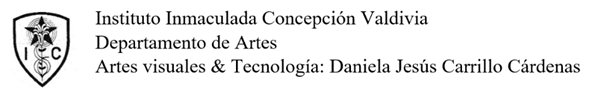 Nombre: ______________________________ Curso: 7° ____ Fecha: ___ / ___ / 2020Si tienes alguna duda con las actividades, comunícate con la profesora al siguiente mail:profe.danielacarrillo@gmail.comCapacidades: Razonamiento lógico                                    	Destrezas: AnalizarValor: Libertad  Actitud: ResponsabilidadContenidos: Planteamiento del problema e identificación de necesidades Unidad IAnalizar la vinculación entre nuevas tecnologías y medioambiente a partir de la lectura del siguiente texto, destacando lo más importante de manera responsable. Consumo y medioambienteDesde los inicios de la Revolución Industrial, en la segunda mitad del siglo XVIII, han surgido nuevas formas de mirar los objetos y relacionarse con ellos. Esta época marca un punto en la historia que modifica e influye la vida cotidiana. En la actualidad nos encontramos frente a una sociedad con un alto nivel de consumo que no responde a satisfacer las necesidades esenciales, sino que promueve el recambio de bienes y servicios como signo de estatus y prestigio social. Este alto consumo implica, por una parte, la explotación de recursos naturales, el uso de energías convencionales contaminantes y un desarrollo insostenible de la naturaleza; y, por otra, al anteponer las necesidades personales a las globales, aumenta la adquisición de productos de rápida o innecesaria obsolescencia. En consecuencia, el carácter desechable de los objetos conlleva una sobreacumulación de basura en las ciudades. En Chile, el Ministerio del Medio Ambiente entrega cifras de 17 millones de toneladas de basura al año, de las cuales 6,5 corresponden a residuos domiciliarios y 10,4 a residuos industriales; sin considerar los mineros. De las cifras anteriores se recicla solo un 10%. Por otra parte, según un informe de la CONAMA, actualmente existen 251 vertederos en el país, pero solo 77 tienen autorización, lo que origina vertederos clandestinos y genera problemas de salud: De acuerdo a estudios internacionales, existen 22 enfermedades asociadas a vertederos o basurales, entre ellas el dengue, la encefalitis, la fiebre tifoidea e incluso el cólera. Todo lo anterior indica que debemos poner en práctica mecanismos que nos permitan alcanzar un consumo razonable, reciclar o clasificar la basura y recuperar los materiales.Analiza el texto anterior y responde: a) ¿Qué experiencias solucionan el problema de los residuos por medio de adaptación, reparación o mejora?____________________________________________________________________________________________________________________________________________________________________________________________________________________________________________________________________________________________________b) ¿Cómo se relaciona lo anterior con el bajo porcentaje de reciclaje en Chile?____________________________________________________________________________________________________________________________________________________________________________________________________________________________________________________________________________________________________c) ¿Cuál es la relación entre el impacto medioambiental y el impacto social de la mitigación de los residuos? ____________________________________________________________________________________________________________________________________________________________________________________________________________________________________________________________________________________________________d) ¿Cuáles son las implicancias de esta relación para la vida de las personas?____________________________________________________________________________________________________________________________________________________________________________________________________________________________________________________________________________________________________e) ¿Por qué debemos considerar que esto nos afecta a todos?_____________________________________________________________________________________________________________________________________________________________________________________________________________________________________________________________________________________________________________________________________________________________________________f) ¿Cómo sensibilizamos a la población respecto de este problema?_____________________________________________________________________________________________________________________________________________________________________________________________________________________________________________________________________________________________________________________________________________________________________________